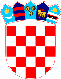 REPUBLIKA HRVATSKAVUKOVARSKO-SRIJEMSKA ŽUPANIJAOPĆINA TOVARNIK 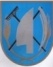 NAČELNICA OPĆINEKLASA: 022-05/18-02/28UR.BROJ: 2188/12-03/01-18-1Tovarnik, 6.9.2018.                                                                                 VIJEĆNICIMA OPĆINSKOG VIJEĆA                                                                                                OPĆINE TOVARNIK                                                                                                           -svima-PREDMET: Izvješće o radu za razdoblje od 01.siječnja do 30. lipnja 2018.g. PRAVNA OSNOVA: članak 50. Stavak 1. Statuta Općine Tovarnik („Službeni vjesnik“ Vukovarsko-srijemske županije, broj4/13,14/13,1/18)IZVJESTITELJ: Ruža V. Šijaković, načelnica Općine TovarnikOBRAZLOŽENJE: na sjednici vijećaTEKST IZVJEŠĆA:Temeljem članka 50. Stavka 1. Statuta Općine Tovarnik („Službeni vjesnik“ Vukovarsko-srijemske županije, broj 4/13,14/13,1/18), na 11. sjednici općinskog vijeća, načelnica Općine TovarnikP o d n o s iIZVJEŠĆE O RADUZa razdoblje od 01.siječnja do 30. lipnja 2018. g.U izvještajnom razdoblju donesene su odluke iz djelokruga ovlasti načelnice u skladu sa proračunom i statutom Općine, te zakonskim propisima, od kojih izdvajam:U siječnju je raspisan natječaj za udruge iz područja sporta, kulture, branitelja i socijale, u vrijednosti 660.000,00 kuna01.02. počelo sa radom 25 žena u programu „Zaželi“, pomoć u kući, ugovor na 24 mj.02.03. potpisani ugovori sa 31 studentom, mjesečna stipendija 650,00 kuna,U svibnju počeli sa radom 8 djelatnika o trošku Općine, a u lipnju 6 djelatnika preko Zavoda za zapošljavanje, na uređenju okoliša,Od travnja do kraja lipnja raspisano više natječaja za poljoprivrednike i poduzetnike,Od travnja do lipnja održano više sastanaka sa Ministarstvom poljoprivrede, poljoprivrednicima i  predstavnicima Agro-Tovarnika, Program raspolaganja otišao u Ministarstvo poljoprivrede i ovih dana očekujemo odgovor na predloženi Program,18.05. u Ministarstvu regionalnog razvoja potpisan Ugovor za rekonstrukciju ulice M. Petrušića ( vrijednost 400.000,00 kn dio Ministarstva 100.000,00 kuna),U lipnju su održani Dani Općine, gdje su se uključile mnoge udruge iz naše Općine,U lipnju je započeto sa radom bušenje bunara u ulici B.Jelačića u Tovarniku, uređene su lenije u vrijednosti 100.000,00 kn, osposobljen je bunar u središtu Tovarnika (vodu čekamo sa analize da vidimo da li je za piće), doniran je polovni automobil za Ambulantu Tovarnik(Općina i Dom zdravlja ),Završena je izgradnja pristupne ceste prema Pravoslavnom groblju,Radovi u tijeku: sanacija nogostupa, izgradnja parkirališta u centru Tovarnika, čišćenje ruševnih kuća u Ilači i Tovarniku, opremanje Vile Tovarnik sa kuhinjskim elementima, sanacija stare ambulante (izabran izvođač), Kupljena je kuća u Ilači(Kosanović), uskoro krećemo sa projektnom dokumentacijom i suglasnostima za gradnju školske dvorane,Ovih dana predajemo za građevinsku dozvolu za Parkiralište ispred crkve sv.Mateja i rodne kuće A.G.Matoša u Tovarniku i za Pravoslavnu mrtvačnicu,Uskoro planiramo početi sa gradnjom Reciklažnog dvorišta koji će financirati Fond za zaštitu okoliša, Potpisan je i Ugovor sa Fondom  za kupnju kompostera za kućanstva,Prošli tjedan smo predali za Vatrogasni dom u Tovarniku, na Agenciji za plaćanje u poljoprivredi 2. Natječaj 7.4.1 Sektor-Lokalna infrastruktura, i za sufinanciranje izgradnje Pristupne ceste prema Pravoslavnom groblju, na Ministarstvo regionalnog razvoja- Program za financiranje poboljšanja socijalne,komunalne i gospodarske infrastrukture.Ovih dana očekujemo gotovu dokumentaciju za Rekonstrukciju vrtića,Također uskoro počinjemo sa rekonstrukcijom dijela ceste M. Gupca u Ilači.                                                                   NAČELNICA OPĆINE TOVARNIK                                                                  Ruža V.Šijaković,oec.